 FTE calculation working group agenda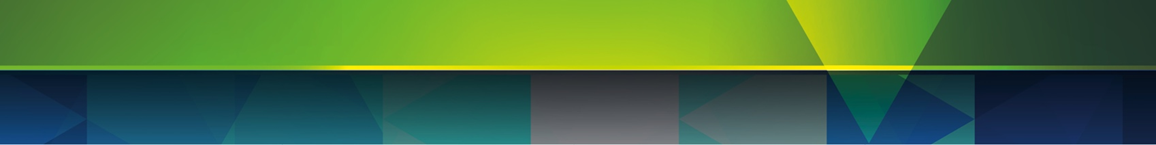 AgendaApologiesAdditional agenda itemsConfirm previous minutesReview previous actionsFTE calculation implementationMeeting administrationDate:Time:Location:Location:Teleconference number:Teleconference number:Documents:Documents:ItemsPresenter Time allowedProgress against planStrategy for completionData collection & quality checksValidate data inputsWard context assessmentFTE calculation check listFTE calculation report5.2 Communications5.3 Partnership feedback5.4 Project impact assessmentCurrent DHB projects, planned e.g. patient management systems, TrendCare upgrades, audits5.5 Other businessIntersection with other components